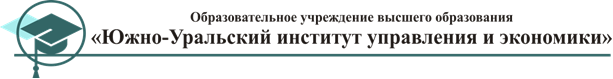 *УТВЕРЖДАЮРектор ОУ ВО «Южно-Уральский институт управления и экономики»___________________ А.В.Молодчик«__» _______________ 20___ г. РАБОЧАЯ ПРОГРАММА дисциплины ИНОСТРАННЫЙ ЯЗЫК В ПРОФЕССИОНАЛЬНОЙ ДЕЯТЕЛЬНОСТИ (АНГЛИЙСКИЙ)Направление подготовки09.03.02 «Информационные системы и технологии»Направленность (профиль) образовательной программы "Автоматизированные системы обработки информации и управления "является единой для всех форм обученияЧелябинск2018Иностранный язык в профессиональной деятельности (английский): Рабочая программа дисциплины/ Л.В. Ещеркина. – Челябинск: ОУ ВО «Южно-Уральский институт управления и экономики», 2018. – 37 с.Иностранный язык в профессиональной деятельности (английский): Рабочая программа дисциплины по направлению подготовки 09.03.02"Информационные системы и технологии " является единой для всех форм обучения. Программа составлена в соответствии с требованиями ФГОС ВО с учетом рекомендаций ПООП ВО по направлению подготовки и профилю подготовки.Автор: старший преподаватель кафедры «Юриспруденция и гуманитарные дисциплины» ОУ ВО «Южно-Уральский институт управления и экономики» Л.В. Ещеркина Рецензенты: Тележкин Владимир Федорович, доктор технических наук, профессор, профессор кафедры «Инфокоммуникационные технологии» ФГБОУ ВПО «Южно-Уральский государственный университет» (национальный исследовательский университет).Снегирев Глеб Владиславович, ООО Интернет-агентство «Ситко.ру», интернет-маркетолог.Одобрена на заседании Учебно-методического совета от    __________ года, протокол №______.Одобрена на заседании Ученого совета от    __________ года, протокол №______.ОГЛАВЛЕНИЕIВВедениеРабочая программа дисциплины «Иностранный язык в профессиональной деятельности (английский)» предназначена для реализации Федерального государственного образовательного стандарта высшего образования (далее ФГОС ВО) по направлению подготовки 09.03.02 "Информационные системы и технологии" и является единой для всех форм и сроков обучения.1.1 Указание места дисциплины в структуре образовательной программы2.1 Перечень планируемых результатов обучения по дисциплине, соотнесенных с планируемыми результатами освоения образовательной программыТаблица 1− Перечень планируемых результатов обучения по дисциплине II ТЕМАТИЧЕСКОЕ ПЛАНИРОВАНИЕ2.1 Объем дисциплины и виды учебной работыСРОК ОБУЧЕНИЯ: 4 годаФОРМА ОБУЧЕНИЯ: очнаяСРОК ОБУЧЕНИЯ: 4 года 6 мес.ФОРМА ОБУЧЕНИЯ: заочнаяIII СОДЕРЖАНИЕдисциплины3.1 Разделы дисциплины и виды занятийСРОК ОБУЧЕНИЯ: 4 годаФОРМА ОБУЧЕНИЯ: очная	СРОК ОБУЧЕНИЯ: 4 года 6 мес.ФОРМА ОБУЧЕНИЯ: заочная3.2 Содержание дисциплины, структурированное по темамТема 1. Обработка текстовой информацииСодержание темы:Лексический материал: Обработка текстовой информацииГрамматический материал: Времена группы Simple. Употребление артикля.Тема 2. Компьютерная графикаСодержание темы:Лексический материал: Компьютерная графикаГрамматический материал: Времена группыContinuous. Множественное число имен существительных.Тема 3. ПрограммированиеСодержание темы:Лексический материал: ПрограммированиеГрамматический материал: Времена группыPerfect. Оборот there is/ there are.Тема 4. Программная совместимостьСодержание темы:Лексический материал: Программная совместимостьГрамматический материал: Времена группы Perfect Continuous. Имя числительноеТема 5. Базы данныхСодержание темы:Лексический материал   Базы данных Грамматический материал: Типы вопросительных предложений. Общий вопрос. Альтернативный вопрос. Порядок слов в предложении.Тема 6.  Диагностика и устранение неполадокСодержание темы:Лексический материал: Диагностика и устранение неполадокГрамматический материал: Типы вопросительных предложений. Специальный вопрос. Вопрос к подлежащему. Словообразование.Тема 7. Веб -дизайнСодержание темы:Лексический материал: Веб -дизайнГрамматический материал: Типы придаточных предложений. Разделительный вопрос. Отрицательный вопрос. Безличные и неопределенно-личные предложения.Тема 8. Электронная коммерцияСодержание темы:Лексический материал: Электронная коммерция Грамматический материал: Модальные глаголы. Степени сравнения прилагательных и наречий.Тема 9. Электронные банковские операцииСодержание темы:Лексический материал: Электронные банковские операции Грамматический материал: Согласование времен. Косвенная речь.Тема 10.Мобильные технологииСодержание темы:Лексический материал: Мобильные технологииГрамматический материал: Страдательный залог. Фразовые глаголы.Тема 11. Инновационные технологии в профессиональной деятельностиСодержание темы:Лексический материал: Инновационные технологии в профессиональной деятельностиГрамматический материал: Типы придаточных предложений. Сложное дополнение.Тема 12. Электроника в современном миреСодержание темы:Лексический материал: Электроника в современном миреГрамматический материал: Инфинитив. Причастие. Герундий.IV ПЕРЕЧЕНЬ УЧЕБНО-МЕТОДИЧЕСКОГО ОБЕСПЕЧЕНИЯ САМОСТОЯТЕЛЬНОЙ РАБОТЫ ОБУЧАЮЩИХСЯ ПО ДИСЦИПЛИНЕ 4.1 Задания для самостоятельной практической работыПеречень проверяемых компетенций:ОК- 1владение культурой мышления, способность к обобщению, анализу, восприятию информации, постановке цели и выбору путей ее достижения, умение логически верно, аргументированно и ясно строить устную и и письменную речь письменную речьОК- 10способность к письменной, устной и электронной коммуникации на государственном языке и необходимое знание иностранного языкаПК-22 способность производить сбор, анализ научно-технической информации, отечественного и зарубежного опыта по тематике исследованияПрочитайте и переведите текст.Read the textSmart Buildings Pose Steep Learning CurveMuch of the technology to make buildings smarter and more energy efficient has been around for years, if not decades in some cases. But most owners have turned a cold shoulder to these innovations. In the long-gone days of cheap energy, such extravagance was ignored. But in a period of rising oil prices and tougher global competition, more owners are taking steps to cut operating costs.Architects now speak of developing intelligent buildings, properties that use technology to operate a range of functions more efficiently. What's more, their efforts are being aided by a new generation of web-based technology. .Now a single system can control air temperature, lighting, and building security. A manager sitting at home can use his personal computer to tell whether the temperature is too cold on the fifth floor of an office building. Using the same system, a security guard stationed 1,000 miles away can detect an intruder who has broken into an office building.While the new technology is stirring conversations among developers, few buildings have adopted the latest systems. "Only a small number of intelligent buildings are going up in the U.S.," says Jim Young, CEO of Realcomm, a San Diego-based operator of trade shows that focus on technology for the real estate industry.But simple economics should increasingly drive the development of smart buildings. Young believes that rising oil prices and economic pressures will force more developers and tenants to focus on intelligent design. "We are still in the early stages of introducing new technology," says Young. "But ideas are starting to percolate. In the next two years, we will see more progress than has occurred in the past 20 years."High cost of intelligenceA big barrier to the introduction of technology is price, says Paul Quinn, chief information officer of Duke Realty, an Indianapolis-based REIT."Many tenants are not willing to spend extra for something new," says Quinn. Many office leases are structured so that landlords can pass utilities expenses on to the tenants. In other instances, tenants are given a fixed amount of money to help defray the costs of renovating a space, commonly referred to as tenant improvements.While the tenants can use the cash to make the space smarter, many prefer using the money to install walls or other conventional features. Finally, the greater initial costs could result in higher rents, something that no tenant welcomes.Tax relief is a motivatorIn some instances, developers can qualify for government subsidies, which can help to reduce costs sharply. In 2004, Macerich Co., a mall REIT based in Santa Monica, Calif., conducted a major renovation of its Queens Center Mall. The 1.2 million sq. ft. shopping center is located on Queens Boulevard in New York. The company poured $600,000 into refurbishing the central plant that provides heating and air conditioning."We got most of the money back because of tax rebates from New York state," says Jeffrey Bedell, vice president of operations for Macerich, which owns 77 malls. "Aside from the tax incentives, we achieved energy savings of about $300,000 annually."Fewer managersWireless technology can simplify a variety of tasks and cut personnel costs. Sensors can activate lawn sprinklers when the soil is too dry. In bathrooms, paper towel holders and soap dispensers can be connected wirelessly to the building's network. When soap runs out, an e-mail can automatically alert the maintenance department.Smart features can also cut the costs of monitoring fire safety equipment. Suppose an office building has 100 fire extinguishers. In the traditional approach, a guard would check each extinguisher once a month, verifying that the equipment was functioning. But with a computerized system, the extinguishers can be monitored remotely. When a valve indicates the pressure level has fallen, maintenance will be notified."With the right technology, you can have one operations center monitor 80 buildings," says Young of Realcomm. "That can allow you to lay off 200 facility managers."For the time being, only a few building owners are seeking to save energy by installing such automatic systems. But eventually the market will demand intelligent buildings, says Bowles of CoreNet Global. "It may not make sense to own an old-fashioned building five or ten years down the road," he says. "Increasingly, buildings will need intelligent features in order to be marketable."Переведите на английский язык.Translate from Russian into English:Умный дом или интеллектуальный дом – это автоматика, объединяющая различные инженерные системы в квартире или доме.В таком доме жить приятно и легко, так как в нём бытовая техника самостоятельно выполняет каждодневные домашние дела, освобождая хозяина от лишних действий и создавая условия для нового уровня жизни.Под системами безопасности для дома или квартиры подразумевается комплекс систем состоящих из: видеонаблюдения, системы контроля доступа, контроля территории, контроля и предотвращения утечек воды, газа и охранно-пожарной сигнализации.С помощью сенсорных панелей, как проводных, так и беспроводных, Вы можете управлять всеми системами дома: световыми, системами климат контроля, видеонаблюдения и другими.Связать несколько компьютеров вместе, чтобы они образовали единую информационную сеть, бывает необходимо не только в большом доме, но и в квартире, где компьютеров больше, чем один. Сделать это можно классическим проводным способом или же более современным – беспроводным – по wi-fi.Система пожарной сигнализации является неотъемлемой частью системы обеспечения безопасности современного здания.В современных интеллектуальных домах используются следующие виды охранных датчиков: датчики движения, акустические датчики разбития стекла, контактные датчики и вибрационные датчики.Цель умного дома – создание единой локальной сети с единым пультом компьютерного управления, которая объединит все системы и приборы.Выполните задания: Answer the questions to the textDoes everyone welcome smart technologies in building? Why / whynot?What capabilities of intelligent buildings are mentioned in the article?What are the advantages of adopting smart building technologies?3. Прочитайте и переведите текст. Read the textThe report is written by June Simms and Steve Ember.A report by the Consumer Electronics Association (CEA) says electronics are among the most popular gifts being bought this holiday season. It also predicts that spending on these devices will set new records.It is said that consumers will spend an average of about two hundred thirty dollars on electronics. This is five percent more than last year and the highest level since the organization (CEA) began keeping records of holiday spending.Jim Barry is a spokesman for the Consumer Electronics Association. He says the CEA study found that electronics represent three of the top five things on its "holiday gift wish list" this year.He says: "Notebook computers are at the top, followed by iPads and then e-readers. IPad is a touch-screen tablet computer and that's really the big player in that category."The computer company Apple began selling its small, touch-screen computers in April. The company reported that it had sold more than three million iPads by the end of July. Its latest earnings report shows sales of more than four million iPads during the last three months of this year.People use the touch-screen computers to surf the Web, write e-mails, watch movies and read books. Since the iPad's release earlier this year, several other companies have come out with their own tablet computers just in time for Christmas.A report from the e-Marketer research group predicts that worldwide, tablet sales will reach more than eighty-one million in two thousand twelve. Still, Jim Barry says these devices are facing tough competition this year from another Christmas favorite.JIM BARRY: "Another hot category right behind that are the e-readers. So you can read on an iPad or a touch-screen tablet, but the e-book readers are less expensive. The Kindle is the market leader there, from Amazon. But you also have the Nook from Barnes and Noble and the e-reader from Sony. And you have more and more of those e-readers coming into the market as well."He also says modern technology is changing the way people relate and increasing their expectations for their electronic devices.JIM BARRY: "The buzz phrase in the industry is 'content anywhere.' And it's really the ability to take your information and entertainment with you just about anywhere to stay connected to your work and your family. And that's what all of these devices do."The Consumer Electronics Association report found that iPod music players are also in high demand this holiday season. So are video game systems and digital cameras.But not all of the things on the holiday gift wish list involved electronics. Clothes, cars and motorcycles also made the list. So did family togetherness and good health. And the one thing that people wanted most?4. Переведите на английский язык.Translate from Russian into English:Энергонезависимая память способна сохранять контент даже, если питание компьютера выключено.Передача данных может быть как беспроводной, так и с использованием проводов.Ранет это - сеть компьютеров внутри организации или компании.Организация телеконференций позволяет пользователям в разных частях света видеть друг с друга и говорить.Микробраузер предназначен для показа вэб страниц на мобильных устройствах и PDAs.Когда вы перезагружаете компьютер, вы снова включаете его.Когда вы загружаете данные вы переносите их со своего компьютера на другой компьютер/ устройство или в сеть.Зашифровывать означает перевести данные в секретные коды.Расшифровывать означает перевести зашифрованные данные обратно в первоначальную форму.Отлаживать программу означает искать в ней ошибки и исправлять их.Если вы удаляете программу со своего компьютера, вы ее деинсталлируете.Термины "электронное обучение" и "электронная коммерция" подразумевают использование интернета и ИКТ в обучении и коммерции.Электронный журнал это - газета или журнал, опубликованный в сети.Киберпространство это электронная среда, в которой происходит общение в сети.Выполните задания:Mark the following statements as True or False:According to CEA an average amount of money spent on electronics is expected to reach the top on record. Is it true?Electronics account for two out of five most popular holiday gifts. Isittrue?E-readers are the second item on the top five list. Isittrue?The price of e-readers makes them keep coming into the market. Isittrue? Using the information in the article, complete these statementsWhat does 'another Christmas favourite' refer to?tablet computere- readeriPadSeveral other companies released their own tablet computers because:theyareversatilethey want to offer another favourite giftcompetition forces them to do soThe most wanted thing that people wish to have is:goodhealthtogethernesspeaceandhappinessV Перечень основной и дополнительной учебной литературы, необходимой для освоения дисциплины Основная литература:https://www.intuit.ru/studies/courses/3691/933/lecture/14381АгабекянИ.П. Английскийязыкдлябакалавров = A Cource of English for Bachelor`s Degree Students. Intermediatelevel : учеб. пособие для студ. вузов / И.П. Агабекян. - 3-е изд., стер. - Ростов н/Д : Феникс, 2013. - 382 с. - (Высшее образование)Английский язык для технических вузов : учебник для студ. вузов / Т. А. Карпова [и др.] ; ред. А. В. Николаенко. - 2-е изд., перераб. и доп. - М. : Кнорус,2015. - 346 с. - (Бакалавриат)Левицкий, Ю.А. Теоретическая грамматика современного английского языка : учебное пособие [Электронный ресурс] / Ю.А. Левицкий. - М. :Директ-Медиа, 2013. - 156 с. - ISBN 978-5-4458-2976-8. - URL: http://biblioclub.ru/index.php?page=book&id=210501 (03.09.2014).Дополнительная литература:Акопян А. Англо-русский словарь :ок. 30000 слов / А. Акопян, А. Травкина, С. Хватова. - 2-е изд., испр. и доп. - М. : Мартин, 2005. - 639 с.Английский язык для студентов экономических специальностей : учебник [Электронный ресурс] / И.К. Кардович, О.Б. Дубова, Е.В. Коробова, Н.Б. Шрамкова. - М. : Книжный мир, 2012. - 272 с. - ISBN 978-5-8041-0573-1. - URL: http://biblioclub.ru/index.php?page=book&id=89692 (19.09.2014).VIПЕРЕЧЕНЬ РЕСУРСОВ ИНФОРМАЦИОННО-ТЕЛЕКОММУНИКАЦИОННОЙ СЕТИ «ИНТЕРНЕТ», НЕОБХОДИМЫХ ДЛЯ ОСВОЕНИЯ ДИСЦИПЛИНЫ Российская государственная библиотека (http://rsl.ru)Научная электронная библиотека (http://elibrary.ru)Единое окно доступа к образовательным ресурсам (http://window.edu.ru)Компьютерные обучающие программы.Консультационные компьютерные программы.Информационное обеспечение Internet.• CorrectEnglish - Изложение теоретических аспектов английского языка. Практические задания для закрепления навыков. Справочник устойчивых выражений.
•EngGrammar - Учебник грамматики английского языка. • HomeEnglish - Уроки, словари и переводчики, сказки, двуязычные книги, коллекция идиом.• LanguageGuide - Тематические подборки английской лексики.• NativeEnglish - Грамматика, описание методик изучения, литература и учебные пособия.• SpeakEnglish - Подборки английских фраз, выражений и лексики по наиболее распространенным темам. • Study-English.info - Материалы для изучающих английский язык: грамматика, лексика по темам.• Study.ru - Подборка материалов для изучающих язык.• UsefulEnglish - Грамматика, фонетика, фразы, идиомы, правописание, тесты для проверки знаний. 
VII ПЕРЕЧЕНЬ ИНФОРМАЦИОННЫХ ТЕХНОЛОГИЙ, ИСПОЛЬЗУЕМЫХ ПРИ ОСУЩЕСТВЛЕНИИ ОБРАЗОВАТЕЛЬНОГО ПРОЦЕССА ПО ДИСЦИПЛИНЕ (МОДУЛЮ), ВКЛЮЧАЯ ПЕРЕЧЕНЬ ПРОГРАММНОГО ОБЕСПЕЧЕНИЯ И ИНФОРМАЦИОННЫХ СПРАВОЧНЫХ СИСТЕМИнтернетбраузер Internet ExplorerMicrosoft Windows 7 ProfessionalMicrosoft Windows 10 ProfessionalMicrosoft Office 2013 Professional PlusAdobe Acrobat Reader DCКонсультантплюс - Consultant.ruГарант -  garant.ruVIIIОПИСАНИЕ МАТЕРИАЛЬНО-ТЕХНИЧЕСКОЙ БАЗЫ ДИСЦИПЛИНЫ, НЕОБХОДИМЫХ ДЛЯ ОСВОЕНИЯ ДИСЦИПЛИНЫ Учебная аудитория для проведения практических занятий: видеопроекционное оборудование для презентаций (демонстрационный экран, мультимедийный видеопроектор), рабочая станция преподавателя с выходом в Интернет и лицензионным программным обеспечением; Учебная аудитория для самостоятельной работы, оснащенная компьютерным оборудованием с лицензионным программным обеспечением; Учебная аудитория для текущего контроля и промежуточной аттестации: видеопроекционное оборудование для презентаций (демонстрационный экран, мультимедийный видеопроектор), рабочая станция преподавателя с выходом в Интернет  и лицензионным программным обеспечением; Комплексная лаборатория, оснащенная компьютерным оборудованием с лицензионным программным обеспечением и с лингафонным оборудованием;Помещение для хранения и профилактического обслуживания учебного оборудованияIХ МЕТОДИЧЕСКИЕ УКАЗАНИЯ ДЛЯ ОБУЧАЮЩИХСЯ ПО ОСВОЕНИЮ ДИСЦИПЛИНЫ 9.1 План практических занятийСРОК ОБУЧЕНИЯ: 4 года ФОРМА ОБУЧЕНИЯ: очнаяСРОК ОБУЧЕНИЯ: 4,6 года ФОРМА ОБУЧЕНИЯ: заочная9.2 План занятий по лабораторным работамЗанятия по лабораторным работам не предусмотрен учебным планом9.3 План занятий в интерактивной формеСРОК ОБУЧЕНИЯ: 4 года ФОРМА ОБУЧЕНИЯ: очнаяСРОК ОБУЧЕНИЯ: 4 года 6 мес.ФОРМА ОБУЧЕНИЯ: заочная9.4 Описание показателей и критерии оценивания компетенций по текущему контролю успеваемости9.5 Типовые задания для текущего контроля9.5.1 Примерные тестовые заданияПеречень проверяемых компетенцийОК- 1владение культурой мышления, способность к обобщению, анализу, восприятию информации, постановке цели и выбору путей ее достижения, умение логически верно, аргументированно и ясно строить устную и и письменную речь письменную речьОК- 10способность к письменной, устной и электронной коммуникации на государственном языке и необходимое знание иностранного языкаПК-22 способность производить сбор, анализ научно-технической информации, отечественного и зарубежного опыта по тематике исследованияБлок I. Выберите правильный вариант ответа.1. Select devices used to input informationA  keyboard B mouse C  hard disk D scanner 2. Read the text - Systems and network security. Which paragraph (A–E) says: you should install software to protect the system?Systems and network security:-A-	Only install and use software that the management has approved. Install the latest antivirus and antispyware tools. Keep current with security software updates and patches. Follow office health and safety standards.-B-	Choose a password that is difficult to guess: use between six and eight characters, have letters in upper and lower case and intermix letters, numbers and punctuation marks. Keep your password private. Change your password every nine weeks.-C-	Configure your email software to use secure protocols. Use company official email software only. Always double check that you are sending your message to the right recipient. Do not send sensitive data over the network. Use mail encryption to send sensitive data. Do not download unknown files or files for private use, such as movies and music.-D-	Transfer files via secure connection. Back up files regularly on the server in your home folder. Do not use external drives.-E-	Employees must tell their supervisor or IT help desk about any damage, misuse, irregularities or security breaches3.Functional LanguageWhich of the following definitions are correct?A “Manipulate” means to change data. B “To program” means to make a set of instructions that tell the computer what to do. C “Simulate” means to make something that is the opposite of real life. D “To write” means to copy information to a CD, file, or disk. 4. VocabularyError in the program isA  Bag B BugC Bit  D Bugg5. VocabularyA ____________ connects networks and sends packages of data between them.A  bridgeB  gatewayC  hubD repeater  E router 6. VocabularySelect the best definition of the word "E-commerce"A  goods that you have ordered on a website B  what you get when you register with a website and give them your personal details in order to buy a product or service C a product on a website, which is available to buy D  when people buy and sell goods and services using a computer and the internet 7. GrammarThe computer system _____ this morning and nobody knows why.A  is crashing B  crashes C will crash D  crashed8. GrammarThe IT technicians _____ the system yet. I am in big trouble!A  aren’t repairing  B don’t repair C  haven’t repaired D  hasn't repaired 9. GeneralWe’ve got _____ customers who shop for our products onlineA  anyB many C much D lot 10. Functional LanguageRead these texts. Bandwith and latency are the measures of computer network speed, or data transfer rate. Bandwidth is the maximum throughput of date in bits per second. Some modems support 100 Gbit/s but speed depends on the hardware and software used. Latency is the delay that network creates during the transfer of data. Users have no or very little control over bandwidth and latency.Chose the sentences that are False?A  Data transfer rate is measured in bandwidth and latency. B The minimum throughput of data in bits per second is the latency. C Speed depends only on the hardware used. D Users can control the latency. 11. VocabularyWhat is Bluetooth?A Bluetooth is an infrared port B Bluetooth is a wireless technology standard used to send sms over short distances C  Bluetooth is a wireless technology standard used to exchange data over short distances Блок II. Выберите правильный вариант ответа.Select the best definition of the word "bandwidth"A the smallest unit of information that a computer uses В the amount of information that can be carried through a computer connection at one time С the amount of space between two places or things  В the amounts or numbers between two limitsRead the text - Systems and network security. Which paragraph (A–E) says: films mustn’t be downloaded?	Systems and network security:-A-	Only install and use software that the management has approved. Install the latest antivirus and antispyware tools. Keep current with security software updates and patches. Follow office health and safety standards.-B-	Choose a password that is difficult to guess: use between six and eight characters, have letters in upper and lower case and intermix letters, numbers and punctuation marks. Keep your password private. Change your password every nine weeks.-C-	Configure your email software to use secure protocols. Use company official email software only. Always double check that you are sending your message to the right recipient. Do not send sensitive data over the network. Use mail encryption to send sensitive data. Do not download unknown files or files for private use, such as movies and music.-D-	Transfer files via secure connection. Back up files regularly on the server in your home folder. Do not use external drives.-E-	Employees must tell their supervisor or IT help desk about any damage, misuse, irregularities or security breachesWhat is right for multitasking? choose the correct descriptionsA Is the technique of concurrently executing а number of related tasks in the same partition B Every partition has been assigned а priority C It саnbеintеrruрtеd to allow оnе of the tasks with higher priority to execute D Multitasking isn’t the ability of а СРU to perform several tasks at а time such as printing а document and calculating а spreadsheet by quickly switching its attention among the controlling programs VocabularySelect the best definition of the word "software"A software designed to secretly access a computer system B software that automatically plays advertisements on a computer C computer software that secretly records information about which websites you visit and sends information about the use of your computer D software that replaces the user’s search engine with its own Functional LanguageDo you want to know what the database is used for / to?A for  B to С both incorrect D both correct Functional LanguageRead the text - Systems and network security. Which paragraph (A–E) says: you should check addresses before you send emails?	Systems and network security:-A-	Only install and use software that the management has approved. Install the latest antivirus and antispyware tools. Keep current with security software updates and patches. Follow office health and safety standards.-B-	Choose a password that is difficult to guess: use between six and eight characters, have letters in upper and lower case and intermix letters, numbers and punctuation marks. Keep your password private. Change your password every nine weeks.-C-	Configure your email software to use secure protocols. Use company official email software only. Always double check that you are sending your message to the right recipient. Do not send sensitive data over the network. Use mail encryption to send sensitive data. Do not download unknown files or files for private use, such as movies and music.-D-	Transfer files via secure connection. Back up files regularly on the server in your home folder. Do not use external drives.-E-	Employees must tell their supervisor or IT help desk about any damage, misuse, irregularities or security breachesGeneralIf you use your computer to write an essay and now want to edit a picture, you need to __________.A start a new software program B use grid computing C buy a new computer D add new hardware Explanation: A computer can be used for many different tasks, including essay writing and picture editing. To change tasks, all you need to do is use different software.VocabularyThe main board in а computer, into which the circuits are plugged isA circuitboardB motherboard C fatherboardD mainboard GeneralI need to _____ the new software on your computer. It’ll take half an hour.A install B insert C transfer D connect VocabularySelect the best definition of the word "install"A to put a piece of equipment somewhere and connect it so that you can use it B to put something inside or into something else C to make a computer program work D to solve problems that a computer is having GeneralHave you _____ the CD into the correct drive?A burnt B inserted C set up D run GeneralThe power cable was _____ by mistake. That’s why the machine didn’t work.A disappeared B disconnected C displayed D distributed VocabularySelect the best definition of the word “feature”A too expensive software B something a computer program is "supposed" to do C immediate near future GeneralIs the software compatible ____________ our computers?A on B at C to D with Functional LanguageContinuous backup and storage on a remote hard drive _____ .A are very popular data storage solutions B eliminates the risk of data loss as a result of fire, flood or theft C protect the user in case of a disaster D encrypt the data and set up password protection to ensure maximum security 83 / 1067GrammarHow many people can access the information ____________ the same time?A in B at C for Dinto9.6 Особенности организации и содержания учебного процесса по дисциплинеПроведение учебных занятий в форме интерактивных практических занятий, групповых дискуссий, ролевых игр, тренингов, анализа ситуаций обеспечивает развитие у обучающихся навыков командной работы, межличностной коммуникации, принятия решений, лидерских качеств. 
Преподавание дисциплины осуществляется на основе следующих результатов научных исследований, в том числе с учетом региональных особенностей профессиональной деятельности выпускников и потребностей работодателей:
Ещеркина Л.В., Сусоева А.С. Английские неологизмы в сфере экономики // Управление в современных системах. 2017. № 1(12). С. 32-38. Ещеркина Л.В. ИгнасиоФагундес Г.А. Английский язык: практикум/ Л.В. Ещеркина, Г.А. ИгнасиоФагундес. - Челябинск: Изд-во «Южно-Уральский институт управления и экономики», 2017. ФОНД ОЦЕНОЧНЫХ СРЕДСТВ ДЛЯ ПРОВЕДЕНИЯ ПРОМЕЖУТОЧНОЙ АТТЕСТАЦИИ ОБУЧАЮЩИХСЯ ПО ДИСЦИПЛИНЕ1. Перечень компетенций с указанием этапов их формирования в процессе освоения образовательной программыТаблица 1 − Результаты освоения компетенции2. Описание показателей и критериев оценивания компетенций на различных этапах их формирования, описание шкал оцениванияТаблица  2 – шкала оценивания3 Типовые контрольные задания для промежуточной аттестации (см. показатели оценивания компетенции, таблица 2) 3.1 Перечень тем для подготовки к монологическому высказыванию:Тема 1.Обработка текстовой информацииТема 2. Компьютерная графикаТема 3.ПрограммированиеТема 4.Программная совместимостьТема 5. Базы данныхТема 6. Диагностика и устранение неполадокТема 7. Веб -дизайнТема 8. Электронная коммерция Тема 9. Электронные банковские операцииТема 10. Мобильные технологииТема 11. Инновационные технологии в профессиональной деятельностиТема 12.Электроника в современном мире4 Методические материалы, определяющие процедуры оценивания уровней освоения компетенций у обучающихся в процессе обучения В качестве условных уровней сформированности компетентности обучающихся по программам высшего образования выделяются следующие: 1. Допороговый уровень2. Пороговый уровень3. Базовый уровень4. Продвинутый уровеньОбщий бюджет оценки уровня сформированности по одной компетенции по дисциплине составляет 100 баллов.  Таблица 1 – Соответствие уровней освоения компетенций оценкам освоенияРезультаты освоения компетенции при текущем контроле успеваемости определяются по балльно-рейтинговой системе.Таблица 2 – Шкала оценок при текущем контроле успеваемости по балльно-рейтинговой системе:При выставлении итогового балла учитываются результаты освоения каждой компетенции. Итоговый балл рассчитывается как среднее арифметическое значение. Оценка выставляется в соответствии с таблицей 1.   Итоговый текущий контроль успеваемости оценивается по 5-балльной шкале:«отлично» − обучающийся приобрел знания, умения и владеет компетенциями в полном объеме, закрепленном рабочей программой дисциплины); 100% заданий, подлежащих текущему контролю, выполнено самостоятельно; обучающийся проявляет умение обобщать, систематизировать и научно классифицировать материал, анализировать показатели с подробными пояснениями и аргументированными выводами;«хорошо» − обучающийся приобрел знания, умения; все компетенции, закрепленные рабочей программой дисциплины, сформированы полностью или не более 50% компетенций сформированы частично; обучающимся выполнено 75% заданий, подлежащих текущему контролю, или при выполнении всех заданий допущены незначительные ошибки; обучающийся показал владение навыками систематизации материала; проявил умение обобщать, систематизировать и научно классифицировать материал; задания выполнены по стандартной методике без ошибок; сделаны выводы по анализу показателей, но даны недостаточно полные пояснения;«удовлетворительно» − обучающийся приобрел знания, умения; более 50% компетенций, закрепленных рабочей программой дисциплины, сформированы частично; не менее 50% задания, подлежащего текущему контролю, выполнено по стандартной методике без существенных ошибок; сделаны выводы по анализу показателей, но даны недостаточно полные пояснения;«неудовлетворительно» − обучающийся не приобрел знания, умения и не владеет компетенциями в объеме, закрепленном рабочей программой дисциплины; задания не выполнены, или выполнены менее чем на 50% с грубыми ошибками.Соответствие критериев оценивания уровню освоения компетенций по итоговому текущему контролю успеваемости:Обучающийся, получивший от 60 до 75 баллов за семестр по дисциплине, получает оценку «удовлетворительно» или «зачтено», от 76 до 85 баллов получает оценку «хорошо», от 86 до 100 баллов получает оценку «отлично». При отказе от получения оценки «удовлетворительно», «хорошо» по итогам семестра обучающийся должен проходить промежуточную аттестацию, причем баллы, заработанные в процессе текущего контроля успеваемости в ходе промежуточной аттестации не учитываются.Если обучающийся не набрал необходимое количество баллов при текущем контроле успеваемости, то преподаватель на свое усмотрение может начислить бонусные баллы за участие в олимпиадах по данной дисциплине или смежной с ней и в профессиональных конкурсах.Шкала оценок по промежуточной аттестации по балльно-рейтинговой системе «отлично» − обучающийся приобрел знания, умения и владеет компетенциями в полном объеме, закрепленном рабочей программой дисциплины; все задания выполнены обучающимся полностью и самостоятельно; представлены позиции разных авторов, их анализ и оценка; терминологический аппарат использован правильно, аргументировано; ответы полные, обстоятельные, аргументированные, подтверждены конкретными примерами;  обучающийся проявляет умение обобщать, систематизировать и научно классифицировать материал; знает основные операции, приемы и методы решения задач; осознанно владеет всей структурой процесса решения задачи. Ответы экзаменующегося на вопросы экзаменационного билета и дополнительные вопросы полные, обстоятельные, аргументированные. Высказываемые положения подтверждены конкретными примерами; практические задания выполнены по стандартной или самостоятельно разработанной методике в полном объеме: без ошибок в расчетах, с подробными пояснениями по ходу решения, сделаны полные аргументированные выводы.«хорошо» − обучающийся приобрел знания, умения; все компетенции, закрепленные рабочей программой дисциплины, сформированы полностью или не более 50% компетенций сформированы частично; обучающийся ответил на все вопросы задания, точно дал определения и понятия. Затрудняется подтвердить теоретически положения практическими примерами. Практические задания выполнены по стандартной методике без ошибок в расчетах. Даны недостаточно полные пояснения, сделаны выводы по анализу показателей. Обучающимся выполнено 75% заданий или при выполнении 100% заданий допущены незначительные ошибки; обучающийся показал хорошие знания по предмету и владение навыками систематизации материала; ответы полные, обстоятельные, но неподтвержденные примерами. «удовлетворительно» − обучающийся приобрел знания, умения; более 50% компетенций, закрепленных рабочей программой дисциплины, сформированы частично; обучающимся выполнено от 50% до 75% заданий, допущены ошибки в расчетах или аргументации ответов; показал удовлетворительные знания по предмету; знает основные операции, приемы и методы, из которых складывается процесс решения задачи, умеет производить разрозненные операции этого процесса. Обучающийся правильно ответил на все вопросы, но с недостаточно полной аргументацией и не решил в билете практическое задание, или выполнил не менее 50% практических заданий. «неудовлетворительно» − обучающийся не приобрел знания, умения и не владеет компетенциями в объеме, закрепленном рабочей программой дисциплины; обучающийся не смог ответить на теоретические вопросы; не справился с заданием или выполнено менее 50% заданий. «зачтено» ставится:если обучающийся освоил компетенции порогового уровня (см. критерии оценивания экзамена) «не зачтено» выставляется, если обучающийся не смог освоить компетенции порогового уровня.Соответствие критериев оценивания уровню освоения компетенций по промежуточной аттестации:Зачет проводится в форме монологического высказывания обучающегося по одной из представленных тем. Тема определяется случайным выбором обучающегося.Перечень тем:Тема 1.Обработка текстовой информацииТема 2. Компьютерная графикаТема 3.ПрограммированиеТема 4.Программная совместимостьТема 5. Базы данныхТема 6. Диагностика и устранение неполадокТема 7. Веб -дизайнТема 8. Электронная коммерция Тема 9. Электронные банковские операцииТема 10. Мобильные технологииТема 11. Инновационные технологии в профессиональной деятельностиТема 12.Электроника в современном миреВведениеТематическое планированиеСодержание дисциплины курсаПеречень учебно-методического обеспечения самостоятельной работы обучающихсяПеречень основной и дополнительной учебной литературы, необходимой для освоения дисциплиныПеречень ресурсов информационно-телекоммуникационной сети «интернет», необходимых для освоения дисциплиныПеречень информационных технологий, используемых при осуществлении образовательного процесса по дисциплине, включая перечень программного обеспечения и информационных справочных системМатериально-техническое обеспечение дисциплины, необходимой для освоения дисциплины Методические указания для обучающихся по освоению дисциплины Фонд оценочных средств для проведения промежуточной аттестации обучающихся по дисциплине Дисциплины, практики, предшествующие изучению данной дисциплины и формирующие аналогичные компетенцииКод компетенцииОбъект логической и содержательной взаимосвязиОбъект логической и содержательной взаимосвязиКод компетенцииДисциплины, практики, ГИА, изучаемые в последующих семестрах и формирующие аналогичные компетенцииДисциплины, практики, предшествующие изучению данной дисциплины и формирующие аналогичные компетенцииКод компетенцииДисциплинаКод компетенцииКод компетенцииДисциплины, практики, ГИА, изучаемые в последующих семестрах и формирующие аналогичные компетенцииИностранный языкОК-1Иностранный язык в профессиональной деятельности (английский)ОК-1ОК-1Социальная психология в профессиональной деятельностиКультура речи и деловое общение в профессиональной деятельностиГосударственная итоговая аттестацияСовременный русский языкИностранный языкОК-10Иностранный язык в профессиональной деятельности (английский)ОК-10ОК-10Государственная итоговая аттестацияСовременный русский языкИностранный язык в профессиональной деятельности (английский)ПК-22ПК-22Теория информационных процессов и системОсновы научных исследований в области информационных технологийУчебная практика (по получению первичных профессиональных умений и навыков, в том числе первичных умений и навыков научно-исследовательской деятельности)Государственная итоговая аттестацияКод компетенцииНаименование компетенцииВид деятельности и проф. задачиПланируемые результатыУровень освоения компетенцииОК- 1владение культурой мышления, способность к обобщению, анализу, восприятию информации, постановке цели и выбору путей ее достижения, умение логически верно, аргументированно и ясно строить устную и письменную речь Знать:- лексико-грамматический минимум в объеме, необходимом для работы с иноязычными текстами в процессе         профессиональной деятельности;Уметь:- анализировать и оценивать социальную информацию, - планировать и осуществлять свою деятельность с учетом результатов этого анализа;Владеть:- иностранным языком в объеме, необходимом для возможности получения информации из зарубежных источников.ПороговыйОК- 1владение культурой мышления, способность к обобщению, анализу, восприятию информации, постановке цели и выбору путей ее достижения, умение логически верно, аргументированно и ясно строить устную и письменную речь Знать:- лексико-грамматический минимум в объеме, необходимом для работы с иноязычными текстами в процессе         профессиональной деятельности;- основные приемы и методы работы с лексическим материалом, необходимым для возможности получения информации профессионального содержания из зарубежных источников;Уметь:- осуществлять анализ упражнения и на его основе составлять аналогичные типовые конструкцииВладеть:- осознанно всей грамматической структурой языкаБазовыйОК- 1владение культурой мышления, способность к обобщению, анализу, восприятию информации, постановке цели и выбору путей ее достижения, умение логически верно, аргументированно и ясно строить устную и письменную речь Знать:- лексико-грамматический минимум в объеме, необходимом для работы с иноязычными текстами в процессе         профессиональной деятельности;- основные приемы и методы работы с лексическим материалом, необходимым для возможности получения информации профессионального содержания из зарубежных источников;- основные приемы и методы работы с грамматическим материалом;Уметь:- осуществлять анализ текста и на его основе составлять монологические и диалогические высказыванияВладеть:- осознанно всей грамматической структурой языка- навыками перевода текстов по специальностиПродвинутыйОК-10способность к письменной, устной и электронной коммуникации на государственном языке и необходимое знание иностранного языкаЗнать:- основные приемы и методы работы с иноязычными текстамиУметь:-систематизировать и проводить анализ отдельных грамматических явленийВладеть:- навыками анализа текстаПороговыйОК-10способность к письменной, устной и электронной коммуникации на государственном языке и необходимое знание иностранного языкаЗнать:- основные приемы и методы извлечения информации из иноязычных текстовУметь:- анализировать текст и высказывать собственное мнение по прочитанномуВладеть:- навыками анализа текста и логического построения высказыванияБазовыйОК-10способность к письменной, устной и электронной коммуникации на государственном языке и необходимое знание иностранного языкаЗнать:- основные виды устной и письменной коммуникации;- основные приемы и методы извлечения информации из иноязычных текстовУметь:- анализировать текст и высказывать собственное мнение по прочитанному- логически грамотно строить высказывания на иностранном языкеВладеть:- навыками анализа текста и логического построения высказыванияПродвинутыйПК-22Способность производить сбор, анализ научно-технической информации, отечественного и зарубежного опыта по тематике исследованияНаучно-исследовательская деятельность:Знать:- основные приемы и методы работы с иноязычными текстамиУметь:- систематизировать и проводить анализ отдельных грамматических явленийВладеть:- навыками анализа текстаПороговыйПК-22Способность производить сбор, анализ научно-технической информации, отечественного и зарубежного опыта по тематике исследованияНаучно-исследовательская деятельность:Знать:- основные приемы и методы извлечения информации из иноязычных текстовУметь:- анализировать текст и высказывать собственное мнение по прочитанномуВладеть:- навыками анализа текста и логического построения высказыванияБазовыйПК-22Способность производить сбор, анализ научно-технической информации, отечественного и зарубежного опыта по тематике исследованияНаучно-исследовательская деятельность:Знать:- основные виды устной и письменной коммуникации на Уметь:- логически грамотно строить высказывания на иностранном языке Владеть:- необходимыми навыками работы с иноязычными текстамиПродвинутыйВид учебной деятельностиВсего час./зач.ед., форма контроляКоличество семестровКонтактная работа обучающихся с преподавателем:321В том числе:1Лекции1Практические занятия (ПЗ)	32	1Лабораторные работы (ЛР)1Курсовое  проектирование1Самостоятельная работа401Вид промежуточной аттестации по семестрам (зачет, диф. зачет, экзамен) по семестру Зачет 1Общая трудоемкость  72/21Вид учебной деятельностиВсего час./зач.ед., форма контроляКоличество семестровКонтактная работа обучающихся с преподавателем:81В том числе:1Лекции1Практические занятия (ПЗ)	8	1Лабораторные работы (ЛР)1Курсовое  проектирование1Самостоятельная работа621Вид промежуточной аттестации по семестрам (зачет, диф. зачет, экзамен) по семестру Зачет, 21Общая трудоемкость  72/21Наименование тем (разделов) дисциплиныКонтактная работа обучающихся с преподавателемКонтактная работа обучающихся с преподавателемКонтактная работа обучающихся с преподавателемКонтактная работа обучающихся с преподавателемСамостоятельняа работаСамостоятельняа работаВсего час.Всего час.Наименование тем (разделов) дисциплиныЛекцииПрактические занятияПрактические занятияЛабораторные занятияСамостоятельняа работаСамостоятельняа работаВсего час.Всего час.1.Обработка текстовой информации3333662. Компьютерная графика3333663.Программирование3333664.Программная совместимость3333665. Базы данных3333666. Диагностика и устранение неполадок33367. Веб -дизайн33368. Электронная коммерция 33369. Электронные банковские операции333610. Мобильные технологии233511. Инновационные технологии в профессиональной деятельности244612.Электроника в современном мире1445Зачет222ИТОГО32---404072Наименование тем (разделов) дисциплиныКонтактная работа обучающихся с преподавателемКонтактная работа обучающихся с преподавателемКонтактная работа обучающихся с преподавателемКонтактная работа обучающихся с преподавателемСамостоятельняа работаСамостоятельняа работаВсего час.Всего час.Наименование тем (разделов) дисциплиныЛекцииПрактические занятияПрактические занятияЛабораторные занятияСамостоятельняа работаСамостоятельняа работаВсего час.Всего час.1.Обработка текстовой информации1166772. Компьютерная графика1166773.Программирование1166774.Программная совместимость1166775. Базы данных1166776. Диагностика и устранение неполадок16677. Веб -дизайн16678. Электронная коммерция 16679. Электронные банковские операции66610. Мобильные технологии22211. Инновационные технологии в профессиональной деятельности44412.Электроника в современном мире222Всего8---626270Зачет2ИТОГО72Наименование темы (раздела) дисциплиныНаименование практических занятий1.Обработка текстовой информации1.Обработка текстовой информации2. Компьютерная графика2. Компьютерная графика3.Программирование3.Программирование4.Программная совместимость4.Программная совместимость5. Базы данных5. Базы данных6. Диагностика и устранение неполадок6. Диагностика и устранение неполадок7. Веб -дизайн7. Веб -дизайн8. Электронная коммерция 8. Электронная коммерция 9. Электронные банковские операции9. Электронные банковские операции10. Мобильные технологии10. Мобильные технологии11. Инновационные технологии в профессиональной деятельности11. Инновационные технологии в профессиональной деятельности12.Электроника в современном мире12.Электроника в современном миреНаименование темы (раздела) дисциплиныНаименование практических занятий1.Обработка текстовой информации1.Обработка текстовой информации2. Компьютерная графика2. Компьютерная графика3.Программирование3.Программирование4.Программная совместимость4.Программная совместимость5. Базы данных5. Базы данных6. Диагностика и устранение неполадок6. Диагностика и устранение неполадок7. Веб -дизайн7. Веб -дизайн8. Электронная коммерция 8. Электронная коммерция 9. Электронные банковские операции9. Электронные банковские операции10. Мобильные технологии10. Мобильные технологии11. Инновационные технологии в профессиональной деятельности11. Инновационные технологии в профессиональной деятельности12.Электроника в современном мире12.Электроника в современном миреНаименование темы (разделов) дисциплины  Форма реализации интерактивной работыЛекции(час.)Практи-ческие занятия(час.)Лабороторные занятия(час.)Самостоятельная работа(час.)Всего час.1.Обработка текстовой информацииРабота в группах, дискуссия222. Компьютерная графикаРабота в группах, дискуссия223.ПрограммированиеРабота в группах, дискуссия224.Программная совместимостьРабота в группах, дискуссия115. Базы данныхРабота в группах, дискуссия116. Диагностика и устранение неполадокРабота в группах, дискуссия117. Веб -дизайнРабота в группах, дискуссия118. Электронная коммерция Работа в группах, дискуссия119. Электронные банковские операцииРабота в группах, дискуссия1110. Мобильные технологииРабота в группах, дискуссия1111. Инновационные технологии в профессиональной деятельностиРабота в группах, дискуссия1112.Электроника в современном миреРабота в группах, дискуссия11Всего2020Наименование темы  (разделов) дисциплины  Форма реализации интерактивной работыЛекции(час.)Практи-ческие занятия(час.)Лабороторные занятия(час.)Самостоятельная работа(час.)Всего час.7. Веб -дизайнРабота в группах, дискуссия118. Электронная коммерция Работа в группах, дискуссия11Всего22Код компетенцииНаименование компетенцииНаименование темыВиды текущего контроля успеваемостиСредства оценки по теме: тестирование, контрольная работа, устный ответ, эссе, реферат и т.д.)Критерии оценки в зависимости от уровня освоения компетенции (Пороговый, Базовый, Продвинутый) ОК-1владение культурой мышления, способность к обобщению, анализу, восприятию информации, постановке цели и выбору путей ее достижения, умение логически верно, аргументированно и ясно строить устную письменную речьТема 1.Обработка текстовой информацииТема 2. Компьютерная графикаТема 3.ПрограммированиеТема 4.Программная совместимостьТема 5. Базы данныхТема 6. Диагностика и устранение неполадокТема 7. Веб -дизайнТема 8. Электронная коммерция Тема 9. Электронные банковские операцииТема 10. Мобильные технологии-зачет по практическим заданиям (практикумам);-зачет по тестовым заданиям;-зачет по самостоятельной работе обучающихся.устный ответ, эссетестирование, письменный ответконтрольная работа, докладПороговыйот 60 до 75 балловОК-1владение культурой мышления, способность к обобщению, анализу, восприятию информации, постановке цели и выбору путей ее достижения, умение логически верно, аргументированно и ясно строить устную письменную речьТема 1.Обработка текстовой информацииТема 2. Компьютерная графикаТема 3.ПрограммированиеТема 4.Программная совместимостьТема 5. Базы данныхТема 6. Диагностика и устранение неполадокТема 7. Веб -дизайнТема 8. Электронная коммерция Тема 9. Электронные банковские операцииТема 10. Мобильные технологии-зачет по практическим заданиям (практикумам);-зачет по тестовым заданиям;-зачет по самостоятельной работе обучающихся.устный ответ, эссетестирование, письменный ответконтрольная работа, докладБазовыйот 76 до 85 балловОК-1владение культурой мышления, способность к обобщению, анализу, восприятию информации, постановке цели и выбору путей ее достижения, умение логически верно, аргументированно и ясно строить устную письменную речьТема 1.Обработка текстовой информацииТема 2. Компьютерная графикаТема 3.ПрограммированиеТема 4.Программная совместимостьТема 5. Базы данныхТема 6. Диагностика и устранение неполадокТема 7. Веб -дизайнТема 8. Электронная коммерция Тема 9. Электронные банковские операцииТема 10. Мобильные технологии-зачет по практическим заданиям (практикумам);-зачет по тестовым заданиям;-зачет по самостоятельной работе обучающихся.устный ответ, эссетестирование, письменный ответконтрольная работа, докладПродвинутый от 86 до 100 балловОК-10способность к письменной, устной и электронной коммуникации на государственном языке и необходимое знание иностранного языкаТема 1.Обработка текстовой информацииТема 2. Компьютерная графикаТема 3.ПрограммированиеТема 4.Программная совместимостьТема 5. Базы данныхТема 6. Диагностика и устранение неполадокТема 7. Веб -дизайнТема 8. Электронная коммерция Тема 9. Электронные банковские операцииТема 10. Мобильные технологиизачет по практическим заданиям (практикумам);-зачет по тестовым заданиям;-зачет по самостоятельной работе обучающихся.устный ответ, эссетестирование, письменный ответконтрольная работа, докладПороговыйот 60 до 75 балловОК-10способность к письменной, устной и электронной коммуникации на государственном языке и необходимое знание иностранного языкаТема 1.Обработка текстовой информацииТема 2. Компьютерная графикаТема 3.ПрограммированиеТема 4.Программная совместимостьТема 5. Базы данныхТема 6. Диагностика и устранение неполадокТема 7. Веб -дизайнТема 8. Электронная коммерция Тема 9. Электронные банковские операцииТема 10. Мобильные технологиизачет по практическим заданиям (практикумам);-зачет по тестовым заданиям;-зачет по самостоятельной работе обучающихся.устный ответ, эссетестирование, письменный ответконтрольная работа, докладБазовыйот 76 до 85 балловОК-10способность к письменной, устной и электронной коммуникации на государственном языке и необходимое знание иностранного языкаТема 1.Обработка текстовой информацииТема 2. Компьютерная графикаТема 3.ПрограммированиеТема 4.Программная совместимостьТема 5. Базы данныхТема 6. Диагностика и устранение неполадокТема 7. Веб -дизайнТема 8. Электронная коммерция Тема 9. Электронные банковские операцииТема 10. Мобильные технологиизачет по практическим заданиям (практикумам);-зачет по тестовым заданиям;-зачет по самостоятельной работе обучающихся.устный ответ, эссетестирование, письменный ответконтрольная работа, докладПродвинутыйот 86 до 100 балловПК-22способность производить сбор, анализ научно-технической информации, отечественного и зарубежного опыта по тематике исследованияТема 11. Инновационные технологии в профессиональной деятельностиТема 12.Электроника в современном мирезачет по практическим заданиям (практикумам);-зачет по тестовым заданиям;-зачет по самостоятельной работе обучающихся.устный ответ, эссетестирование, письменный ответконтрольная работа, докладБазовыйот 76 до 85 балловПК-22способность производить сбор, анализ научно-технической информации, отечественного и зарубежного опыта по тематике исследованияТема 11. Инновационные технологии в профессиональной деятельностиТема 12.Электроника в современном мирезачет по практическим заданиям (практикумам);-зачет по тестовым заданиям;-зачет по самостоятельной работе обучающихся.устный ответ, эссетестирование, письменный ответконтрольная работа, докладПродвинутый от 86 до 100 балловКод компетенцииНаименование компетенцииДисциплины, практики, при изучении которых формируется данная компетенцияЭтапы формирования компетенции в рамках данной дисциплиныОК-1владение культурой мышления, способность к обобщению, анализу, восприятию информации, постановке цели и выбору путей ее достижения, умение логически верно, аргументированно и ясно строить устную письменную речьИностранный язык Социальная психология в профессиональной деятельностиКультура речи и деловое общение в профессиональной деятельностиГосударственная итоговая аттестацияСовременный русский языкТемы 1-10ОК-10способность к письменной, устной и электронной коммуникации на государственном языке и необходимое знание иностранного языкаИностранный язык Государственная итоговая аттестацияСовременный русский языкТемы 1-10ПК-22способностьпроизводить сбор, анализ научно-технической информации, отечественного и зарубежного опыта по тематике исследованияТеория информационных процессов и системОсновы научных исследований в области информационных технологийУчебная практика (по получению первичных профессиональных умений и навыков, в том числе первичных умений и навыков научно-исследовательской деятельности)Государственная итоговая аттестацияТемы 11-12Код и наименование компетенцииПланируемые результаты освоения дисциплины Уровень освоения компетенцииПоказатели оценивания компетенции (перечень необходимых заданий)Показатели оценивания компетенции (перечень необходимых заданий)Критерии оценивания компетенцииКод и наименование компетенцииПланируемые результаты освоения дисциплины Уровень освоения компетенцииТеоретические вопросы(№ или от … до) Практические задания(№ или от … до)Зачет (зачтено)ОК- 1ОК- 10ПК-22ЗнатьУметьВладетьЗнатьУметьВладетьЗнатьУметьВладетьПороговый уровеньБазовый уровеньПродвинутый уровень Монологическое высказываниепо темам:Темы 1 - 12.-Пороговый уровень«3» -От 60 до 75 б.Базовый уровень «4» -От 76 до 85 б.Продвинутый уровень «5» -От 86 до 100 б.ОК- 1ОК- 10ПК-22ЗнатьУметьВладетьЗнатьУметьВладетьЗнатьУметьВладетьПороговый уровеньБазовый уровеньПродвинутый уровеньМонологическое высказываниепо темам:Темы 1 - 12.-Пороговый уровень«3» -От 60 до 75 б.Базовый уровень «4» -От 76 до 85 б.Продвинутый уровень «5» -От 86 до 100 б.ОК- 1ОК- 10ПК-22ЗнатьУметьВладетьЗнатьУметьВладетьЗнатьУметьВладетьПороговый уровеньБазовый уровеньПродвинутый уровеньМонологическое высказываниепо темам:Темы 1 - 12.-Пороговый уровень«3» -От 60 до 75 б.Базовый уровень «4» -От 76 до 85 б.Продвинутый уровень «5» -От 86 до 100 б.Уровень освоения компетенцийКол-во балловОценка уровня подготовкиВербальный аналогДопороговый уровеньОт 0 до 59 баллов2НеудовлетворительноПороговый уровеньОт 60 до 75 баллов 3УдовлетворительноБазовый уровеньОт 76 до 85 баллов4Хорошо Продвинутый уровень От 86 до 100 баллов 5ОтличноПоказатели оценивания компетенциидисциплины, практики:ШкалаПримечание1. Посещение учебный занятий: 100% – 20 б70% – 15 бНиже – 0 б  2. Выполнение практических заданий  3. Тестирование  4. Практическая (лабораторная) работа, практикум, коллоквиум5. Участие в процессе учебного занятия: - доклад - сообщения - эссе - презентация «5» – 5 б«4» – 4 б«3» – 3 б6. Выполнение индивидуальных заданий:-  комплексное тестирование	-  контрольная работа-  отчет по практике и его защита-  защита курсовой работы (проекта) -  реферат-  расчетно-графическая (графоаналитическая) работа-  решение задач-  разработка проекта -  освоение дополнительной квалификации с получением документа«5» – 30 б «4» – 20 б «3» – 10 б «5» – 10 б «4» – 7 б«3» –  5 б «5» − 40 б«4» – 30 б.«3» - 20 б.30 − б7.Активность обучающегося при изучении дисциплины:- публичная защита реферата - публичная защита проекта- участие в конкурсах, конференциях по дисциплине- участие в выставках- участие в олимпиадах по дисциплине б − «5»20 б – «4»10 б – «3»20 б – «5»10  – «4»5б – «4»ОценкаУровень освоения компетенцииПоказатель«3» - удовлетворительноПороговыйУровеньобучающийся приобрел знания, умения; более 50% компетенций, закрепленных рабочей программой дисциплины, сформированы частично; не менее 50% задания, подлежащего текущему контролю, выполнено по стандартной методике без существенных ошибок; сделаны выводы по анализу показателей, но даны недостаточно полные пояснения.«4» - хорошоБазовый уровеньобучающийся приобрел знания, умения; все компетенции, закрепленные рабочей программой дисциплины, сформированы полностью или не более 50% компетенций сформированы частично; обучающимся выполнено 75% задания, подлежащих текущему контролю, или при выполнении всех заданий допущены незначительные ошибки; обучающийся показал владение навыками систематизации материала; проявил умение обобщать, систематизировать и научно классифицировать материал; задания выполнены по стандартной методике без ошибок; сделаны выводы по анализу показателей, но даны недостаточно полные пояснения.«5» - отличноПродвинутый уровеньобучающийся приобрел знания, умения и владеет компетенциями в полном объеме, закрепленном рабочей программой дисциплины; 100% задания, подлежащего текущему контролю, выполнено самостоятельно и в требуемом объеме; обучающийся проявляет умение обобщать, систематизировать и научно классифицировать материал, анализировать показатели с подробными пояснениями и аргументированными выводами.Наименование формы промежуточной аттестацииШкала(критерии и показатель оценки)Зачет   «3» − 70 баллов  Зачтено «4» − 85 баллов  «5» − 100 балловОценкаУровень освоения компетенцииПоказатель«3» - удовлетворительноПороговыйУровеньобучающийся приобрел знания, умения; более 50% компетенций, закрепленных рабочей программой дисциплины (практики), сформированы частично; обучающимся выполнено от 50% до 75% заданий, допущены ошибки в расчетах или аргументации ответов; показал удовлетворительные знания по предмету; знает основные операции, приемы и методы, из которых складывается процесс решения задачи, умеет производить разрозненные операции этого процесса. Обучающийся правильно ответил на все вопросы, но с недостаточно полной аргументацией и не решил в билете практическое задание, или выполнил не менее 50% практических заданий. «4» - хорошоБазовый уровеньобучающийся приобрел знания, умения; все компетенции, закрепленные рабочей программой дисциплины (практики), сформированы полностью или не более 50% компетенций сформированы частично; обучающийся ответил на все вопросы задания, точно дал определения и понятия. Затрудняется подтвердить теоретически положения практическими примерами. Практические задания выполнены по стандартной методике без ошибок в расчетах. Даны недостаточно полные пояснения, сделаны выводы по анализу показателей. Обучающимся выполнено 75% заданий или при выполнении 100% заданий допущены незначительные ошибки; обучающийся показал хорошие знания по предмету и владение навыками систематизации материала; ответы полные, обстоятельные, но неподтвержденные примерами.«5» - отличноПродвинутый уровеньобучающийся приобрел знания, умения и владеет компетенциями в полном объеме, закрепленном рабочей программой дисциплины (практики); все задания выполнены обучающимся полностью и самостоятельно; представлены позиции разных авторов, их анализ и оценка; терминологический аппарат использован правильно, аргументировано; ответы полные, обстоятельные, аргументированные, подтверждены конкретными примерами;  обучающийся проявляет умение обобщать, систематизировать и научно классифицировать материал; знает основные операции, приемы и методы решения задач; осознанно владеет всей структурой процесса решения задачи. Ответы экзаменующегося на вопросы экзаменационного билета и дополнительные вопросы полные, обстоятельные, аргументированные. Высказываемые положения подтверждены конкретными примерами; практические задания выполнены по стандартной или самостоятельно разработанной методике в полном объеме: без ошибок в расчетах, с подробными пояснениями по ходу решения, сделаны полные аргументированные выводы.